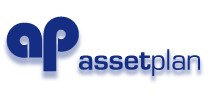 While AssetPlan Financial Services believes that the information contained herein is correct, no warranty of accuracy, reliability or completeness is given and, except for liability under statute, which cannot be excluded, no liability for errors or omissions is accepted. Any use, dissemination, forwarding, printing or copying is strictly prohibited.The information on this website may be regarded as general advice. Your personal objectives, needs or financial situations were not taken into account when preparing the information.Accordingly, you should consider the appropriateness of the information having regard to your own objectives, financial situation and needs before acting on it.Terms and Conditions of the Site
The content on the Site is made available by AssetPlan Financial Services. The information linked from the URL http://www.assetplan.com.au and housed on the same machine that houses that URL (“the Site”) is subject to the following Terms and Conditions. Each and every time you access or browse this Site you are deemed to accept the Terms and Conditions of the Site.All information on the Site relating to any products or services is intended only for the information of people within Australia. No advertising or other material comprised in the Site and no offer made from the Site is intended for any person outside Australia.Use of the Site is at your risk. To the extent permissible by law, AssetPlan Financial Services excludes all warranties in relation to the information available from the Site and disclaim all liability arising out of or consequent on any:1. access by you to the information available from the Site;
2. infection by any computer virus which occurs as a result of accessing the Site or any of the content contained on the Site; or
3. use of any information or content available from the Site.By sending any information to AssetPlan Financial Services (including any data, questions, comments, suggestions or information for inclusion in the Site) you:1. represent that the information is not confidential to or owned by any person;
2. represent that the receipt of the information by AssetPlan Financial Services will not expose AssetPlan Financial Services to any civil or criminal liability;
3. represent that the information is not illegal, defamatory or otherwise likely to expose AssetPlan Financial Services to any civil or criminal liability.By sending any information to AssetPlan Financial Services you agree to indemnify AssetPlan Financial Services and all of its employees, officers and agents from any loss suffered by them as a result of any use of, or reliance on that information.AssetPlan Financial Services has not reviewed any URL linked to or from any part of the Site which does not form part of the Site. This may not apply to Sites operated by authorised representatives of AssetPlan Financial Services.AssetPlan Financial Services is not responsible for any content found on a Third Party Page, or any Site of which it forms a part. You must determine whether any page is part of the Site each time you follow a link to that page.To report errors or to offer constructive suggestions about this website, please email:info@assetplan.com.au.